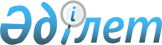 Об утверждении регламента государственной услуги "Постановка на учет и очередность граждан, нуждающихся в жилище из государственного жилищного фонда или жилище, арендованном местным исполнительным органом в частном жилищном фонде"
					
			Утративший силу
			
			
		
					Постановление акимата Качирского района Павлодарской области от 13 декабря 2012 года N 491/17. Зарегистрировано Департаментом юстиции Павлодарской области 23 января 2013 года N 3376. Утратило силу постановлением акимата Качирского района Павлодарской области от 19 июня 2013 года N 182/6      Примечание РЦПИ:

      В тексте сохранена авторская орфография и пунктуация.      Сноска. Утратило силу постановлением акимата Качирского района Павлодарской области от 19.06.2013 N 182/6.

      В соответствии с пунктом 4 статьи 9-1 Закона Республики Казахстан от 27 ноября 2000 года "Об административных процедурах", постановлением Правительства Республики Казахстан от 20 июля 2010 года N 745 "Об утверждении реестра государственных услуг, оказываемых физическим и юридическим лицам", в целях качественного оказания государственных услуг, акимат Качирского района ПОСТАНОВЛЯЕТ:



      1. Утвердить прилагаемый регламент государственной услуги "Постановка на учет и очередность граждан, нуждающихся в жилище из государственного жилищного фонда или жилище, арендованном местным исполнительным органом в частном жилищном фонде".



      2. Контроль за исполнением настоящего постановления возложить на заместителя акима района Жармагамбетова А.Б.



      3. Настоящее постановление вводится в действие по истечении десяти календарных дней после дня его первого официального опубликования.      Аким района                                Н. Күлжан

Утверждено       

постановлением акимата  

Качирского района     

от 13 декабря 2012 года N 491/17 

Регламент государственной услуги

"Постановка на учет и очередность граждан, нуждающихся

в жилище из государственного жилищного фонда или

жилище, арендованном местным исполнительным

органом в частном жилищном фонде" 

1. Общие положения

      1. Настоящий регламент государственной услуги: "Постановка на учет и очередность граждан, нуждающихся в жилище из государственного жилищного фонда или жилище, арендованном местным исполнительным органом в частном жилищном фонде" (далее - Регламент) разработан в соответствии с постановлением Правительства Республики Казахстан от 8 февраля 2010 года N 76 "Об утверждении стандарта государственной услуги "Постановка на учет и очередность граждан, нуждающихся в жилище из государственного жилищного фонда или жилище, арендованном местным исполнительным органом в частном жилищном фонде" (далее – Стандарт).



      2. Государственная услуга оказывается государственным учреждением "Отдел жилищно-коммунального хозяйства, пассажирского транспорта и автомобильных дорог Качирского района" (далее –  уполномоченный орган), расположенного по адресу: Павлодарская область, Качирский район, село Теренколь, улица Елгина 172, www.terenkol.pavlodar.gov.kz, график работы ежедневно с 9.00 часов до 18.30 часов, с обеденным перерывом с 13.00 до 14.30 часов, кроме выходных (суббота, воскресенье) и праздничных дней.

      Также государственная услуга предоставляется через центр обслуживания населения на альтернативной основе (далее - центр), по адресу село Теренколь, улица Тургенева, 85а или на веб-портал "электронного правительства: www.eqov.kz " (далее портал) при условия наличия у Заявителя электронной цифровой подписи.

      В целях обеспечения доступности государственных услуг жителям отдаленных населенных пунктов допускается оказание государственных услуг через Мобильные центры.



      3. Форма оказываемой государственной услуги: частично автоматизированная.



      4. Результатом оказываемой государственной услуги является выдача уведомление о постановке на учет с указанием порядкового номера очереди либо мотивированный ответ об отказе в постановке на учет с указанием обоснованных причин (на бумажном носителе или в электронной форме). 

2. Требования к порядку оказания государственной услуги

      5. Сроки оказания государственной услуги с момента сдачи получателем государственной услуги документов:

      1) в уполномоченный орган либо на портал – в течение тридцати календарных дней;

      в центр - в течении тридцати календарных дней (день приема документов для получения государственной услуги не входит в срок оказания государственной услуги, при этом, уполномоченный орган предоставляет результат оказания государственной услуги за день до окончания срока оказания государственной услуги);

      2) максимальное допустимое время ожидания в очереди при сдаче или получении необходимых документов в центре составляет не более 20 минут, в уполномоченном органе – не более 15 минут.



      6. Государственная услуга оказывается бесплатно.



      7. В предоставлении государственной услуги отказывается в случаях, предусмотренных в пункте 16 Стандарта. 

3. Описание порядка действий (взаимодействия)

в процессе оказания государственной услуги

      8. Для получения государственной услуги потребитель представляет необходимые документы, определенные в пункте 11 Стандарта.



      9. При сдачи всех необходимых документов для получения государственной услуги получателю государственной услуги выдается:

      1) в уполномоченном органе или в центре – расписка о приеме документов на оказание государственной услуги с указанием реквизитов, указанных в пункте 14 Стандарта;

      2) на портале получателю государственной услуги в "личный кабинет" направляется уведомление – отчет о принятии заявления уполномоченным органом с указанием даты, времени принятия и даты получения государственной услуги.



      10. В процессе оказания государственной услуги участвуют следующие структурно-функциональные единицы:

      1) главный специалист уполномоченного органа;

      2) начальник уполномоченного органа.



      11. Текстовое табличное описание последовательности и взаимодействие административных действий (процедур) структурно-функциональной единицы с указанием срока выполнения каждого административного действия (процедуры), приведено в приложении 1 к настоящему регламенту.



      12. Схема, отражающая взаимосвязь между логической последовательностью административных действий в процессе оказания государственной услуги и структурно-функциональной единицы представлена в приложении 2 к настоящему регламенту. 

4. Ответственность должностных лиц, 

оказывающих государственные услуги

      13. Должностные лица уполномоченного органа несут ответственность за принимаемые ими решения и действия (бездействия) в ходе оказания государственной услуги в порядке предусмотренном законами Республики Казахстан.

Приложение 1           

к регламенту государственной услуги 

"Постановка на учет очередность 

граждан,нуждающихся в жилище из   

государственного жилищного фонда или

жилище, арендованном местным  

исполнительным органом в частном   

жилищном фонде"        

Описание последовательности и взаимодействие

административных действий структурно-функциональной единицы      При обращении в уполномоченный орган

Приложение 2           

к регламенту государственной услуги 

"Постановка на учет очередность 

граждан,нуждающихся в жилище из   

государственного жилищного фонда или

жилище, арендованном местным  

исполнительным органом в частном

жилищном фонде"        

Схема, отражающая взаимосвязь между логической

последовательностью административных действий

При обращении потребителем в уполномоченный орган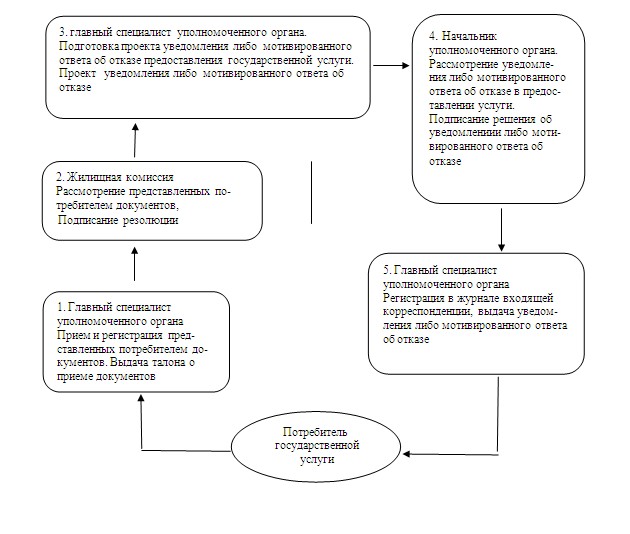 
					© 2012. РГП на ПХВ «Институт законодательства и правовой информации Республики Казахстан» Министерства юстиции Республики Казахстан
				Действия основного процесса (хода, потока работ)
1N действия(хода, потока работ)123452Наименование структурно-функциональной единицыГлавный специалист уполномоченного органаЖилищная комиссияГлавный специалист уполномоченного органаНачальник уполномоченного органаГлавный специалист уполномоченного органа3Наименование действия (процесса,процедуры, операции) и их описаниеПрием и регистрация представленных потребителем документовРассмотрение представленных потребителем документовПодготовка проекта уведомления либо мотивированного ответа об отказе в предоставлении услугиРассмотрение уведомления либо мотивированного ответа об отказе в предоставлении услугиРегистрация в журнале входящей корреспонденции4Форма завершения(данные,документ,организационно-распорядительное решение)Талон о приеме документовПодписание резолюцияПроект уведомления либо мотивированного ответа об отказеПодписание решения об уведомлении либо мотивированного ответа об отказе в предоставлении услугиВыдача уведомления, либо мотивированного ответа об отказе5Сроки исполненияНе более 15 минутВ течение 22 календарных днейВ течение 3 календарных днейВ течение 3 календарных днейНе более 15 минут